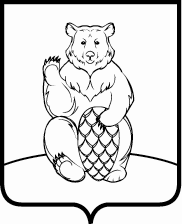 СОВЕТ ДЕПУТАТОВПОСЕЛЕНИЯ МИХАЙЛОВО-ЯРЦЕВСКОЕ В ГОРОДЕ МОСКВЕР Е Ш Е Н И Е5 июня 2020г.                                                                                                    № 2/8О внесении изменения в решение Совета депутатов поселения Михайлово-Ярцевское от 15.09.2016
№ 6/14 «Об утверждении Положения о порядке предоставления гарантий муниципальным служащим администрации поселения Михайлово-Ярцевское»Руководствуясь  статьями 30 и 31 Закона города Москвы от
22 октября 2008 г. № 50 «О муниципальной службе в городе Москве» и Уставом поселения Михайлово-Ярцевское,  СОВЕТ ДЕПУТАТОВ ПОСЕЛЕНИЯ МИХАЙЛОВО-ЯРЦЕВСКОЕРЕШИЛ:1. Внести изменение в решение Совета депутатов поселения Михайлово-Ярцевское от  15.09.2016 № 6/14 «Об утверждении Положения о порядке предоставления гарантий муниципальным служащим администрации поселения Михайлово-Ярцевское» (в редакции решений Совета депутатов поселения Михайлово-Ярцевское от 15.12.2016 № 9/17, 19.01.2017 № 4/1, 20.04.2017 № 5/5, 20.07.2017 № 4/8, 19.03.2020 № 6/5), изложив пункт 2.2.7 приложения к решению в следующей редакции:«2.2.7. Выплата один раз за весь период муниципальной службы денежного вознаграждения в случае освобождения его от замещаемой должности и увольнения при наличии права на получение страховой пенсии по старости или страховой пенсии по инвалидности инвалидам I и II групп  в размере, исчисленном исходя из оклада месячного денежного содержания муниципального служащего по последней замещаемой должности муниципальной службы перед прекращением муниципальной службы в кратности к количеству полных лет муниципальной службы, но не более чем за 10 лет на день прекращения муниципальной службы. Оклад месячного денежного содержания  состоит из месячного оклада в соответствии с замещаемой  должностью (должностной оклад)  и надбавки за  классный  чин.Муниципальному служащему, получившему ранее аналогичную выплату при прекращении государственной гражданской службы города Москвы, выплата не производится. Муниципальному служащему, получившему ранее аналогичную выплату при прекращении федеральной военной службы, федеральной правоохранительной службы, государственной гражданской службы, государственной гражданской службы в других субъектах Российской Федерации и муниципальной службы в других субъектах Российской Федерации, выплата производится пропорционально количеству полных лет соответственно государственной гражданской службы в государственных органах города Москвы и муниципальной службы в городе Москве в органах местного самоуправления, муниципальных органах.Решение о выплате денежного вознаграждения принимается главой администрации поселения по заявлению муниципального служащего при выходе на пенсию.». 2. Настоящее решение вступает в силу со дня принятия.3. Опубликовать настоящее решение в бюллетене «Московский муниципальный вестник» и разместить на официальном сайте администрации поселения Михайлово-Ярцевское в информационно-телекоммуникационной сети «Интернет».4. Контроль за исполнением настоящего решения возложить на главу поселения Михайлово-Ярцевское Г.К. Загорского.Глава поселения                                                                     Г.К. Загорский          